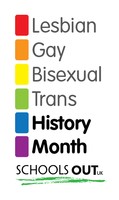                 Homework Sheet-The Ballad of David PetersLesson 2, Justice and InjusticeThis lesson, you have thought about whether or not certain people have received what they deserve. Most of these were characters from the poem, ‘The Ballad of David Peters.’ However, one of them was a real person, Michael Carroll, whose lottery win seemed to be much better luck than he deserved. For homework, find two more examples of people who have had very lucky or very unlucky experiences. Find one from researching either books or the Internet. Find the other by talking to people until you get an interesting story on this theme.Write your findings and opinions below. The most important part is to give clear reasons for your opinions. Example 1 (from researching books or the Internet)Who is this about?What happened to them?Do you think this was fair? Give clear reasons for your opinion. Example 2 (from asking people)Who is this about?What happened to them?Do you think this was fair? Give clear reasons for your opinion.